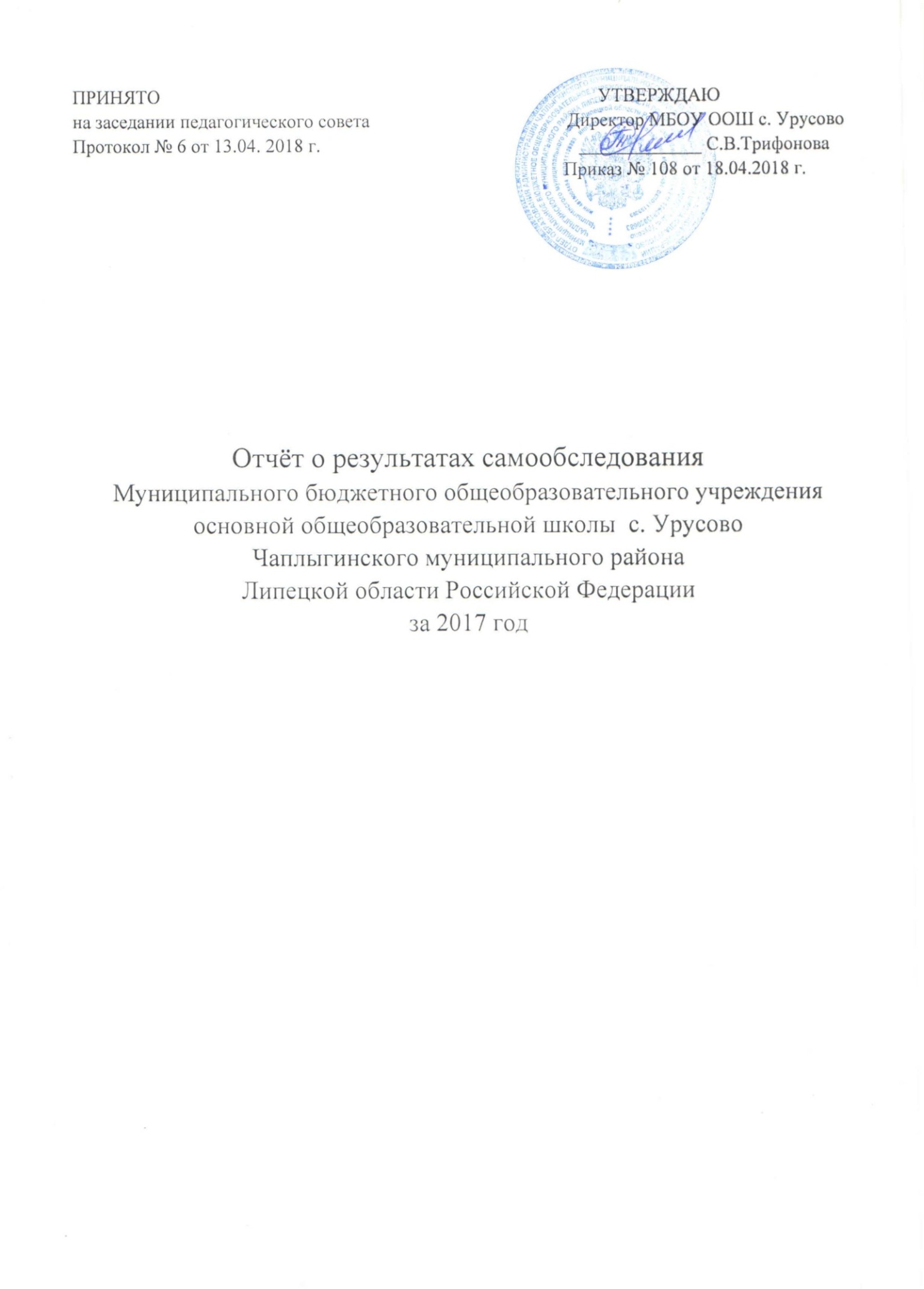 ОБЩИЕ СВЕДЕНИЯ ОБ ОРГАНИЗАЦИИI. АНАЛИТИЧЕСКАЯ ЧАСТЬ1. ОЦЕНКА ОБРАЗОВАТЕЛЬНОЙ ДЕЯТЕЛЬНОСТИОбразовательная деятельность в учреждении организуется в соответствии с Федеральным законом от 29.12.2012 № 273-ФЗ «Об образовании в Российской Федерации», ФГОС дошкольного образования и ФГОС начального общего образования, СанПиН 2.4.1.3049-13 "Санитарно-эпидемиологические требования к устройству, содержанию и организации режима работы дошкольных образовательных организаций", СанПиН 2.4.2.2821-10 «Санитарно-эпидемиологические требования к условиям и организации обучения в общеобразовательных учреждениях», основными образовательными программами по уровням, включая учебные планы, годовые календарные графики, расписанием занятий.Нормативный срок освоения общеобразовательной программы дошкольного образования (реализация ФГОС ДО) 5 лет.Учебный план 1–4 классов ориентирован на 4-летний нормативный срок освоения основной образовательной программы начального общего образования (реализация ФГОС НОО).Статистика показателей Дошкольное образованиеОбразовательная деятельность в дошкольной группе организуется в соответствии с основной образовательной программой дошкольного образования  (далее ООП ДО) и направлена на формирование общей культуры детей, развитие физических, интеллектуальных, нравственных, эстетических и личностных качеств с учётом возрастных и индивидуальных особенностей, формирование предпосылок учебной деятельности, сохранение и укрепление здоровья детей дошкольного возраста.Образовательная деятельность ведётся на русском языке, в очной форме, нормативный срок обучения 5 лет, уровень образования – дошкольное образование.Образовательный процесс в учреждении строится с учетом контингента обучающихся, их индивидуальных и возрастных особенностей в соответствии с требованиями ООП ДО.Формы получения образованияПри организации образовательного процесса учитываются принципы интеграции образовательных областей (физическое развитие, познавательное развитие, речевое развитие, социально-коммуникативное развитие, художественно-эстетическое развитие) в соответствии с возрастными возможностями и особенностями детей. Образовательный процесс строится на основе законодательно-нормативных документов, оценки состояния здоровья детей, системы психолого-педагогических принципов, отражающих представление о самоценности дошкольного детства. Основной формой образования и воспитания является игра и виды детской деятельности (игровая, коммуникативная, трудовая, познавательно-исследовательская, продуктивная, музыкально- художественная, чтение художественной литературы).В основу организации образовательного процесса определен календарно - тематический принцип планирования.Начальное общее образование   Образовательный  процесс в начальной школе был организован в соответствии с п. 6 ст. 28 Федерального Закона от 29.12.2012 № 273-ФЗ «Об образовании в Российской Федерации», п.п. 9, 10, 17 раздела II Порядка организации и осуществления образовательной деятельности по основным общеобразовательным программам - образовательным программам начального общего, основного общего и среднего общего образования, утвержденного приказом Минобрнауки России от 30 августа . N 1015, в соответствии с нормами СанПиН 2.4.2.2821-10 «Санитарно-эпидемиологические требования к условиям и организации обучения в общеобразовательных учреждениях», утвержденными постановлением Главного государственного санитарного врача Российской Федерации от 29.12.2010 № 189, в соответствии с календарным учебным графиком, утвержденным приказом директора от 30.08.2017 г. № 113/пр.Тема работы начальной школы: «Совершенствование уровня профессиональной компетенции педагога как средство обеспечения нового качества образования». Основная цель: создание благоприятных условий для развития интеллекта, духовности, индивидуальности личности, адаптации ее в природной и социальной среде. Задачи: 1. Повышение уровня  здоровьесберегающего процесса воспитания, обучения и развития детей через  проведение физкультурно-оздоровительной работы. 2. Духовно - нравственное, патриотическое и гражданское воспитание детей  через повышение  воспитательного потенциала урока и внеурочную деятельность.3. Обеспечение стабильно высоких показателей качества образования на основе своевременного мониторинга и корреляции качества образовательных услуг в соответствии с образовательными запросами детей, родителей, образовательными стандартами нового поколения.4. Повышение образовательного и профессионального уровня педагогических кадров через:-  активизацию их творческого потенциала;-  обобщение и трансляцию положительного педагогического опыта.5. Создание системного подхода в психолого-педагогическом сопровождении семьи, взаимодействие с семьей для обеспечения полного развития ребенка.       Продолжительность учебного года составляет:  в 1-х классах – 33 учебных недели;  во 2 - 4-х классах – 34 учебных недели.Количество классов-комплектов:2 класс-комплекта:1-й класс – 2-й класс –           13-й класс –          4-й класс –           1  Регламентирование образовательного процесса на учебный годУчебный год делится на 4 четверти. По окончании каждой четверти обучения – каникулы. Общая продолжительность каникул в течение учебного года согласно годовому календарному графику. Для обучающихся 1 классов устанавливаются дополнительные каникулы в количестве 7 дней.	Динамика наполняемости учрежденияза три годаВ 2017 году снизилось количество обучающихся.Причины: переход учащихся в другие образовательные организации в связи с переменой места жительства родителей.Выводы: Образовательный процесс в учреждении организован в соответствии с основными направлениями социально-экономического развития Российской Федерации, государственной политикой в сфере образования, ФГОС ДО и НОО, основной образовательной программой дошкольного образования и основной образовательной программой начального общего образования МБОУ ООШ с. Урусово. Воспитательная образовательная система становится приоритетной в учреждении. Система воспитательной работы учреждения является основной составляющей деятельности педагогов, интегрированной в общий процесс обучения и воспитания.Проведенную воспитательную работу в ОУ в 2017 учебном году считать удовлетворительной.Воспитательная работа   Организация воспитательной работы в МБОУ ООШ с.Урусово ведётся в соответствии с нормативными документами федерального и регионального уровня:- Конституцией Российской Федерации;- Законом Российской Федерации «Об образовании»;- Конвенцией о правах ребёнка;- Федеральной программой развития образования в РФ;- Концепцией модернизации российского образования;- Концепцией модернизации дополнительного образования;- Постановлениями и распоряжениями образования науки Липецкой области;- Уставом МБОУ ООШ с. Урусово.   Воспитательная система основана на принципах гуманистической педагогики. Каждый педагог школы строит работу в области воспитания и развития личности ребёнка, опираясь на государственные нормативные документы.Основные цели воспитательной деятельности:- формирование гражданско-патриотического сознания, развитие чувства сопричастности судьбам Отечества, формирование нравственной позиции;- развитие познавательных интересов, потребности в познании культурно-исторических ценностей, развитие творческой активности;- привлечение обучающихся к работе по возрождению, сохранению и приумножению культурных, духовных ценностей;- социализация обучающихся, подготовка их к жизни в сложных условиях современной действительности;- формирование у детей понимания сущности, основных социальных ролей в семье;- формирование комплексной системы по оздоровлению обучающихся и ведения здорового образа жизни.Задачи воспитательной деятельности:- формирование самосознания и ценности человеческой жизни;- выявление природных задатков, развитие творческого потенциала ученика;- приобщение учащихся к духовным ценностям своего народа;- формирование общечеловеческих норм гражданской морали, культуры общения;- развитие способностей к объективной самооценке и самореализации в поведении, воспитании чувства собственного достоинства, способности к социальной адаптации;- развитие гражданской ответственности к общественным ценностям – сохранение окружающей среды, природы, общественных сооружений, духовных и материальных ценностей своего народа;- воспитание положительного отношения к труду, развитие потребности в творческом труде;- воспитание и развитие потребности в здоровом образе жизни;- формирование и развитие общешкольных традиций является важнейшим из направлений деятельности школы.    Большое значение в школе придаётся общешкольным праздникам, в которых участвуют дети, родители, педагоги.   В соответствии с планом работы школы, на основании приказов органов управления образования составляются приказы и Положения проводимых мероприятий, по итогам мероприятий составляются аналитические справки.    Учащиеся школы принимают активное участие в проведении праздников в сельском клубе, таких, как День Матери, 9 Мая, День села, Масленица и др., а также принимали активное участие в отчетном концерте сельского поселения.    Совместно с учителями являются постоянными участниками районных праздников, на которых демонстрируют выполненные ими поделки.   Одним из приоритетных направлений школы является гражданско-патриотическое. Оно способствует становлению и развитию личности, обладающей качествами гражданина и патриота своей страны. В рамках этого направления проводятся различные мероприятия: тематические классные часы, уроки мужества, экскурсии по Музею боевой славы.  В рамках работы школьного Музея боевой славы проводится работа с ветеранами и тружениками тыла. Организуются акции «Ветеран живет рядом», «Подарок ветерану». Каждый год проходит акция «Обелиск», в которой участие принимают дети со 2 класса. Они ухаживают за обелиском воинам, учащимся школы.   В целях реализации программы по патриотическому воспитанию школьников был проведен ряд мероприятий на военно-патриотическую тему, таких как, например, "Символы России", "Наши защитники", "Никто не забыт, ничто не забыто", уроки мужества.   Особое внимание уделяется экологическому воспитанию школьников. Так как 2017 год был объявлен годом экологии, еще в конце 2016 года в школе был разработан план по реализации мероприятий, посвященных этой дате.   На основе ведущих дидактических принципов и анализа интересов и склонностей школьников были разработаны различные формы экологического воспитания. Их можно классифицировать на а) массовые, б) групповые, в) индивидуальные.   К массовым формам относится работа учащихся по благоустройству и озеленению помещений и территории школы, массовые природоохранные компании и праздники; конференции; экологические фестивали, ролевые игры, работы на пришкольном участке. Так, в феврале было проведено занятие с девочками «Фиалковое царство», в марте занятие по пикировке растений и уходу за ними, в апреле - мае уборка и подготовка клумб для посадки цветов.   К групповым – клубные занятия юных друзей природы; экскурсии; туристические походы по изучению природы; экологический практикум. Так, в прошедшем учебном году были проведены различные акции с участием детей: «Берегите наш родник!», «Покормите птиц!», «Посади дерево», «Посади елочку», «Бумаге – вторую жизнь!».   Индивидуальные форма предполагают деятельность учащихся по подготовке докладов, бесед, лекций, наблюдения за животными и растениями; изготовление поделок, фотографирование, рисование, лепка. Так, учащиеся всех классов приняли участие в конкурсах рисунков «А что выбираешь ты?», «Мы за чистую планету», в экологическом конкурсе «Покормите птиц». Учащимися и воспитанниками  с помощью их родителей  были построены кормушки и скворечники, которые были предоставлены на конкурс.          Одним из приоритетных направлений воспитательной работы является профилактика вредных привычек. Цель этого направления – активная пропаганда здорового образа жизни и организация взаимодействия с медицинскими и правохранительными учреждениями. Реализация его осуществляется конкретными методами через систему спланированных мероприятий: уроки здоровья «Что надо знать о курении?», «Береги свою жизнь», уроки общения «Умей сказать «нет», конкурсы рисунков «Береги здоровье смолоду», «Спорт – это жизнь», лекции медицинского работника «Здоровье наших зубов», «Что надо знать об алкоголе и курении» и т.п.      В школе разработаны и реализуются программы:«Правильное  питание – путь к здоровью и успешному обучению» (срок реализации – 2014 – 2019 годы),   Программа формирования здорового и безопасного образа жизни (срок реализации – 2015 – 2019 годы), Программа по профилактике правонарушенийнесовершеннолетних (срок реализации – 2015 – 2019 годы).   Работа по профилактике дорожно-транспортного травматизма направлена на соблюдение правил дорожного движения, воспитание высокой культуры участника дорожного движения, профессиональной организации. Реализация его осуществляется конкретными методами через систему спланированных мероприятий: беседы-инструктажи по профилактике ДДТТ, акции «Безопасная дорога», выставки рисунков и др.    В течение всего года ведётся работа по предупреждению дорожно-транспортного травматизма,  организуются встречи с работниками ГИБДД.   Особое место в нашей школе занимают физкультура и спорт. Целям охраны здоровья учащихся отвечает применение в школе педагогических технологий, построенных с учётом не только учебно-познавательных, но и функциональных возможностей, зависящих от состояния здоровья детей. Главная задача школы состоит в том, чтобы сохранить и по возможности укрепить здоровье детей. Поэтому одним из направлений школы является использование и внедрение в учебно-воспитательный процесс здоровьесберегающих технологий. Раз в четверть проводятся Дни здоровья. Традиционными стали походы детей на природу. Организуются различные внутришкольные соревнования: «Весёлые старты», «Спортивные эстафеты», «Веселая лыжня» и др.   Классные руководители и учителя школы внимательно следят за нагрузкой учащихся, за тем, чтобы не было переутомлений. Педагоги работают в тесном сотрудничестве с фельдшером ФАПа. Оборудована комната для медицинского работника.   При организации экскурсий, при проведении мероприятий на свежем воздухе, классные руководители проводят с ребятами инструктажи по технике безопасности.Выводы:В школе сложилась эффективная воспитательная система, которая помогает предоставлять доступное, качественное образование в условиях, адаптированных к возможностям и способностям каждого ребенка.Дополнительное образованиеШкольное дополнительное образование оказывает существенное воспитательное воздействие на учащихся: оно способствует возникновению у ребенка потребности в саморазвитии, формирует у него готовность и привычку к творческой деятельности, повышает его собственную самооценку и его статус в глазах сверстников, педагогов, родителей. течение учебного года работал 1 кружок дополнительного образования естественнонаучной направленности «Юный эколог». Количество обучающихся, посещающих кружок, составило 100% от общего числа обучающихся в школе. Педагог школы вел кружок по программе, разработанной на основе следующих нормативных документов:- Конвенция о правах ребенка;- Закон Российской Федерации от 29 декабря 2012 г. «Об образовании в Российской Федерации» № 273-ФЗ;-Концепция модернизации дополнительного образования детей Российской Федерации;- Постановление Главного государственного санитарного врача Российской Федерации от 15.05.2013 г. № 26 «Об утверждении СанПиН 2.4.1.3049-13  «Санитарно-эпидемиологические требования к устройству, содержанию и организации режима работы дошкольных образовательных организаций»;- Приказа Минобрнауки России от 29.08.2013 № 1008 «Об утверждении Порядка организации и осуществления образовательной деятельности по дополнительным общеобразовательным программам»;- Устав муниципального бюджетного общеобразовательного  учреждения основной общеобразовательной школы села Урусово Чаплыгинского муниципального района.                                 Программа имеет естественнонаучную направленность и способствует всестороннему, гармоничному развитию детей младшего школьного возраста. Выводы:Занятость обучающихся во внеучрочное время содействует укреплению самодисциплины, появлению навыков содержательного проведения досуга, позволяет формировать у детей практические навыки здорового образа жизни, умение противостоять негативному воздействию окружающей среды.школе в соответствии с требованиями Федерального государственного стандарта начального общего образования к структуре программы воспитания и социализации обучающихся осуществляется внеурочная деятельность, которая направлена на формирование общей культуры обучающихся, на их духовно-нравственное, социальное, личностное и интеллектуальное развитие, обеспечивающей социальную успешность, развитие творческих способностей, саморазвитие и самосовершенствование, сохранение и укрепление здоровья обучающихся.   Внеурочная деятельность    Содержание занятий, предусмотренных в рамках внеурочной деятельности, формируется с учётом пожеланий учащихся и их родителей (законных представителей) и реализуется посредством различных форм организации, таких, как экскурсии, кружки, секции, круглые столы, конференции, диспуты, школьные олимпиады, конкурсы, соревнования, поисковые и научные исследования, общественно полезные практики, социальное проектирование и т.д.      Внеурочная деятельность организована в виде регулярных занятий с недельным расписанием и нерегулярной деятельности в виде участия в коллективных творческих делах,  пришкольных лагерях и т.д. При организации внеурочной деятельности учащихся МБОУ ООШ с. Урусово используются возможности учреждения культуры, сельской библиотеки. В соответствии с требованиями Стандарта внеурочная деятельность организуется по 5 направлениям развития личности:Формы внеурочной деятельности по направлениям: Спортивно-оздоровительное:    школьные спортивные турниры, решение шахматных задач, Дни Здоровья, соревнования, утренняя зарядка, физкультминутки на уроках, организация оздоровительных перемен и прогулок на свежем воздухе, подвижные игры, Веселые старты, проведение бесед и классных часов по охране здоровья, беседы с медицинским работником.Общекультурное:    Конкурсы и викторины, проекты, познавательные игры, экскурсии в музей, библиотеку, выставки детских рисунков, инсценировки, олимпиады, творческие работы, поисковые исследования, досуговое общение.Духовно-нравственное:    беседы, предметные уроки, встречи с интересными людьми, литературно-музыкальные композиции, экскурсии, походы по историческим местам, игры нравственного и духовно-нравственного содержания, экскурсии, целевые прогулки, уроки Мужества, детская благотворительность, акция «Подарок ветерану», организация выставок (совместная деятельность детей и родителей).Общеинтеллектуальное:    Лекции, практические занятия с элементами игр и игровых элементов, викторины, познавательные игры, экскурсии, детские исследовательские проекты, уроки Знаний, предметные недели, праздники, конкурсы рисунков и плакатов.Социальное:    работа в рамках проекта «Сохраним наш родник!», работа по озеленению школы, выставки поделок и детского творчества, трудовые десанты, субботники, акция «Посади дерево», акция «Покормите птиц», акция «Чистый двор».Объём внеурочной деятельности для обучающихся  при получении начального общего образования (1, 2, 3, 4 классы) составляет 270 часов. Распределение часов внеурочной деятельности на каждый год начального общего образования осуществляется с учётом интересов обучающихся, их родителей (законных представителей) и возможностей школы.   Внеурочные занятия в начальной школе проводятся во второй половине дня, преимущественно с группой детей, сформированной на базе класса, с учётом выбора родителей, по отдельно составленному расписанию.Продолжительность занятия внеурочной деятельности составлена с учётом  требования СанПиН 2.4.2.2821-10: «Длительность занятий зависит от возраста и вида деятельности. Продолжительность таких видов деятельности, как чтение, музыкальные занятия, рисование, лепка, рукоделие, тихие игры, должна составлять не более 50 минут в день для обучающихся 1-2 классов, и не более полутора часов в день – для остальных классов».    Принципы организации внеурочной деятельности:соответствие возрастным особенностям обучающихся, преемственность с технологиями учебной деятельности;опора на традиции и положительный опыт организации внеурочной деятельности;опора на ценности воспитательной системы школы;свободный выбор на основе личных интересов и склонностей ребенка.Выводы:   Организация занятий по направлениям раздела «Внеурочная деятельность» является неотъемлемой частью образовательного процесса МБОУ ООШ с. Урусово  и предоставляет обучающимся возможность выбора широкого спектра занятий, направленных на их развитие. Содержание занятий, предусмотренных как внеурочная деятельность, формируется с учётом пожеланий обучающихся и их родителей (законных представителей) и направляется на реализацию различных форм её организации, отличных от урочной системы обучения..2. ОЦЕНКА СИСТЕМЫ УПРАВЛЕНИЯ ОРГАНИЗАЦИЕЙ    Управление МБОУ ООШ с. Урусово осуществляется в соответствии с Федеральным законом от 29.12.2012 № 273-ФЗ «Об образовании в Российской Федерации», Федеральным законом от 12.01.1996 № 7-ФЗ «О некоммерческих организациях», Постановлением Правительства РФ от 19.03.2001 № 196 «Об утверждении Типового положения об общеобразовательном учреждении», Уставом школы и основывается на принципах демократичности, открытости, приоритета общечеловеческих ценностей, охраны жизни и здоровья человека, свободного развития личности.   В школе 1 работник административного аппарата: директор. Общий педагогический стаж работы - 29 лет, в должности директора школы - 4,5 года. Деятельность по управлению школой регламентируется локальными нормативными актами и Уставом. Прошла профессиональную переподготовку в ГАУ ДПО ЛО «Институт развития образования» по программе «Менеджмент в образовании в условиях реализации государственно-общественного управления».     В школе  детально  разработаны  и  выполняются  должностные  инструкции директора, руководителей методических объединений, классных руководителей, воспитателя, учителей, обеспечивающих работу образовательной организации.  Существующая система управления – это рациональное сочетание административных и общественных форм управления:   педагогический совет (создан для руководства педагогической деятельностью в школе);   Совет обучающихся (орган ученического самоуправления, создан с целью включения учащихся в управление учебно-воспитательным процессом);   Совет родителей (призван содействовать в организации образовательного процесса, социальной защите обучающихся, обеспечении единства педагогических требований к учащимся).      Все перечисленные органы управления совместными усилиями решают основные задачи образовательной организации и соответствуют её Уставу.     В соответствии со ст. 28 Федерального закона от 29 декабря 2012г. №273-ФЗ «Об образовании в Российской Федерации» управление образовательной организацией строится на основе сочетания принципов единоначалия, коллегиальности и самоуправления.     Единоличным исполнительным органом образовательной организации является руководитель образовательной организации (директор), который осуществляет непосредственное управление образовательной организацией.     Для осуществления отдельных функций по управлению образовательной организацией формируются также коллегиальные органы управления.Коллегиальными органами управления являются: общее собрание работников образовательного учреждения, педагогический совет, совет обучающихся и совет родителей.     Указанные органы осуществляют свою деятельность в соответствии с законодательством об образовании, уставом образовательной организации и положениями о них, утверждаемыми в порядке, установленном уставом образовательной организации.     Непосредственное управление деятельностью дошкольной группы осуществляет директор школы, который осуществляет непосредственное руководство дошкольной группой и несет ответственность за её деятельность.     Контроль осуществляется через совещания, издание приказов, отчетность, контроль проведения уроков, индивидуальную работу и др.     В школе разработан и утвержден план работы по основным направлениям деятельности на учебный год.     Таким образом, система управления школой - это многоуровневое управление, состоящее из следующих уровней:Первый уровень структуры – уровень директора. Директор школы определяет совместно с педагогическим советом школы стратегию развития школы, представляет её интересы в государственных и общественных инстанциях. Общее собрание трудового коллектива утверждает план развития школы. Директор школы несет персональную юридическую ответственность за организацию жизнедеятельности школы, создает благоприятные условия для развития школы.     На втором уровне структуры функционируют Коллегиальные органы управления: педагогический совет, Совет родителей, Общее собрание работников образовательного учреждения.     Третий уровень организационной структуры управления – уровень учителей. Методические объединения - подразделения, которые объединяют учителей одной образовательной области.     Четвёртый уровень организационной структуры – уровень обучающихся.     В школе создан совет обучающихся, который действует на основании утвержденного Положения.     Структура управления качеством образования соответствует целям и задачам, отражает основные направления деятельности образовательного учреждения. Деятельность всех органов управления регламентирована внутренней документацией и соответствует нормативно-правовым актам Российской Федерации. Структура взаимодействия между органами управления организована таким образом, чтобы обеспечить наибольшую эффективность функциональных и межличностных связей, в том числе с помощью внедрения в управленческий процесс компьютерных технологий.Структура методической работы.   В школе создано МО учителей начальных классов – возглавляет учитель начальных классов Березюк С.А.   Каждый учитель работает над своей темой: Березюк Светлана Александровна – "Здоровьесберегающие технологии в учебном процессе"; Суслов Юрий Вячеславович – "Дидактические игры на уроках в начальной школе".В 2017 г. было проведено 5 заседаний МО. На них были рассмотрены следующие вопросы:- утверждение программ по предметам;- обсуждение нормативных, программно-методических документов;- организация методической работы учителей начальных классов;- пути повышения профессиональной компетентности учителей;- адаптация первоклассников к школе;- обзор новинок методической литературы;- анализ открытых уроков и мероприятий;- доклады на различные темы;- итоги и анализ контрольных работ.   В школе имеется план работы МО, график проведения открытых уроков, каждый учитель имеет папки с методическими разработками. В 2017 г. учителями школы было проведено 3 открытых урока:открытый урок по математике в 3 классе на тему «Деление числа с остатком» (учитель Березюк С.А.); открытый урок по литературному чтению в 4 классе на тему «В.Ф. Одоевский «Городок в табакерке» (учитель Суслов Ю.В.), открытый урок по русскому языку в 4 классе «Склонение имен прилагательных женского рода в единственном числе» (учитель Суслов Ю.В.).   На заседаниях МО были представлены и обсуждены следующие доклады: "Результаты адаптации и входной диагностики первоклассников" (учитель Суслов Ю.В.); "Современные педагогические технологии в условиях ФГОС" (учитель Березюк С.А.), «Изучение методов педагогической диагностики в соответствии с ФГОС» (учитель Березюк С.А.).3. ОЦЕНКА СОДЕРЖАНИЯ И КАЧЕСТВА  ПОДГОТОВКИ ОБУЧАЮЩИХСЯДошкольное образованиеВоспитательно-образовательный процесс в дошкольной группе строится на основе режима дня, утвержденного директором, который устанавливает распорядок бодрствования и сна, приема пищи, гигиенических и оздоровительных процедур, организацию непосредственной образовательной деятельности, прогулок и самостоятельной деятельности обучающихся.Программой (ООП ДО)  предусмотрена система мониторинга динамики развития детей, динамики их образовательных достижений, основанная на методе наблюдения и включающая:– педагогические наблюдения, педагогическую диагностику, связанную с оценкой эффективности педагогических действий с целью их дальнейшей оптимизации; - индивидуальные карты развития ребенка;  - индивидуальный образовательный маршрут. Исследование индивидуального развития детей осуществляется два раза в год – в октябре и мае. Результаты исследования отражаются в картах индивидуального развития ребенка, связанной с оценкой эффективности педагогических действий и лежащей в основе их дальнейшего планирования.Настоящие требования являются ориентирами для:а) построения образовательной политики на соответствующих уровнях с учетом целей дошкольного образования, общих для всего образовательного пространства Российской Федерации;б) решения задач:- формирования Программы;- анализа профессиональной деятельности;- взаимодействия с семьями;в) изучения характеристик образования детей в возрасте от 2 месяцев до 8 лет;г) информирования родителей (законных представителей) и общественности относительно целей дошкольного образования, общих для всего образовательного пространства Российской Федерации.Результаты педагогического мониторинга на конец 2017 года показывают преобладание детей с уровнями развития  высоким и средним. По данным мониторинга составлен индивидуальный образовательный маршрут, для планирования в ОУ индивидуальной работы с детьми.Анализ достижений планируемых результатовАнализ развития детей по индивидуальным картам развития проводится воспитателем по  пяти образовательным областям и в соответствии с графиком. Результаты педагог фиксирует в индивидуальных картах, проводит анализ: индивидуальный уровень развития ребенка, указывает причины низкого уровня, определяет, по каким направлениям необходимо усилить работу.Результаты освоения ООП ДО на начало 2017г.Результаты освоения ООП ДО на конец 2017г.Результаты мониторинга освоения образовательных областей детьми разновозрастной группы на конец 2017 года показали в основном высокий и средний уровень. Анализ мониторинга детского развития показал, что у дошкольников целевые ориентиры сформированы на уровне нормы. Таким образом, результаты мониторинга овладения воспитанниками основной образовательной программы дошкольного образования на конец 2017 года является удовлетворительным. Итоги данного мониторинга помогут педагогу определить дифференцированный подход к каждому ребенку в подборе форм организации, методов и приемов воспитания и развития.Начальное общее образованиеВ . 1 класс-комплект и 1 класс, в которых обучалось 5 учащихся. Промежуточная аттестация  учащихсяЗадания для промежуточной аттестации были подготовлены в соответствии с программой, согласованы на методическом объединении, использовались традиционные формы контроля.Результаты итогового контроля промежуточной аттестации учащихсяВысокий процент качества знаний по математике показали учащиеся  2 и 4классов, что составило 100% (оптимальный уровень).Также высокий процент качества знаний наблюдается у учащихся 2 и 4 классов по литературному чтению и окружающему миру  100 (оптимальный уровень). Процент  качества знаний по русскому языку у учащиеся 2 и 4 класса составляет 50%, что указывает на то, что недостаточно ведется работа со слабыми учащимися. Среднее качество знаний и успеваемость по предметамСредний балл по ступеням обучения за 3 года: 2015, 2016, 2017Таким образом, на конец 2017 г. прослеживается положительная динамика роста качества знания по предметам «Математика»  и «Литературное чтение».Качество подготовки учащихся по предметамВывод : на протяжении последних трех лет успеваемость по русскому языку находится на одном уровне 100%, однако  в 2017 учебном году снизилось качество знаний по русскому языку, что связанно с тем, что работа со слабыми учащимися проводится на недостоточном уровне.Вывод : на протяжении последних трех лет успеваемость по математике находится на одном уровне 100%, также прослеживается динамика роста качества знаний.Вывод : на протяжении последних трех лет успеваемость по литературному чтению  находится на одном уровне 100%, также прослеживается динамика роста качества знаний.Итоги успеваемости и качества знаний за 3 годаДинамика успеваемости и качества знанийДинамика успеваемостиДинамика качества знанийВывод : на протяжении последних трех лет успеваемость в школе   находится на одном стабильном уровне 100%, однако прослеживается негативная динамика снижения качества знаний.  Особо выражено понижение качества знаний по русскому языку. Если в 2016-2017 учебном году качество знаний составило 100%, то в I полугодии 2017 года лишь 50%. Качество знания понизилось на 50% в связи с тем, что в I полугодии 2017 года учащиеся много уроков пропустили по болезни, что ведет за собой усвоение материала по предметам не в полном объеме и сказывается на оценках.ОтличникиВывод: в сравнении с 2016-2017 учебным годом количество отличников выросло на 1 человека, наблюдается положительная динамика.НеуспевающиеВывод: на протяжении трех учебных лет в школе неуспевающих нет.Выполнение учебных программ:Все учебные программы выполнены в соответствии с учебным планом.Внутришкольный мониторинг.Был разработан и проводился внутришкольный мониторинг, одним из направлений которого является отслеживание качества обучения учащихся школы. Внутришкольный контроль носил системный характер, осуществлялся в виде плановых проверок, мониторинга, административных работ. Мониторинг проводился как                 по промежуточным, так и по конечным результатам. Мониторинг включал в себя проверку и оценку количественного сопоставления полученных результатов, определение качественных особенностей обученности учащихся.Работа по совершенствованию мониторинга велась по следующим направлениям:Собеседование по составлению тематического планирования.Диагностика контрольных работ во 2-4 классах, в результате которых выявляется, как  учащиеся осваивают программы начальной школы.Анализ контрольных работ позволил спланировать индивидуальные занятия с учащимися.Сложилась система промежуточного контроля, которая включает:- административные контрольные работы по окончании каждой четверти. По результатам контрольных работ выявляются типичные ошибки, которые обсуждаются на МО и вносятся перспективы планирования;- срезы знаний по предметам, тесты по мере изучения больших тем, тематические зачеты по уровневой дифференциации. Анализ результатов позволяет оперативно корректировать качество знаний учащихся.По плану  проводился контроль знаний учащихся в течение учебного года.По плану ВСОКО  администрацией школы осуществлялся контроль по следующим блокам плана:Итоги контроля отражены в  справках. По результатам проверок были сделаны выводы, выявлены проблемы и достижения, даны рекомендации.  Исходя из результатов проведённого контроля, запланированы мероприятия на новый учебный год.4. ОЦЕНКА ОРГАНИЗАЦИИ УЧЕБНОГО ПРОЦЕССАДошкольное образованиеВ дошкольной группе учебный процесс строится в соответствии с основной образовательной программой дошкольного образования, годовым планом. Учебный процесс реализуется через совместную деятельность детей и взрослых (организованная регламентированная деятельность в режимных моментах) и самостоятельная деятельность детей. Образовательный процесс осуществляется на русском языке с позиции личностно-ориентированной педагогической системы: разностороннее,  свободное и творческое развитие каждого ребёнка, реализация их природного потенциала,  обеспечение комфортных, бесконфликтных и безопасных условий развития обучающихся.На основе изучения социального заказа родителей была организована работа по реализации образовательной деятельности с использованием: Примерной образовательной программы дошкольного образования; Основной образовательной программы дошкольного образования МБОУ ООШ с. Урусово.Работа в группе организуется  по перспективному планированию, разработанному педагогом и принятому на педагогическом совете, утверждённому приказом директора. Содержание перспективного планирования соответствует календарно-тематическому плану.Количество и продолжительность  образовательной деятельности устанавливаются в соответствии с санитарно-гигиеническими  нормами и требованиями, регламентируются учебным планом.При составлении расписания непосредственно образовательной деятельности  соблюдены перерывы продолжительностью не менее 10 минут, предусмотрено время для физкультурных минуток, двигательных пауз. В комплексы педагог включает корригирующие упражнения на осанку, зрение, плоскостопие, дыхательные упражнения.Продолжительность НОД:во второй младшей группе (дети от 3 до 4 лет) – 15 минут;в средней группе (дети от 4 до 5 лет) – 20 минут;в старшей группе (дети от 5 до 6 лет) – 25 минут;в подготовительной к школе группе (дети от 6 до 7 лет) – 30 минут.В процессе работы с детьми воспитатель использует современные технологии: здоровьесберегающие технологии, игровые технологии, информационно-коммуникационные технологии, технологии проблемного обучения, коммуникативные технологии, личностно-ориентированные технологии.Использование современных педагогических технологий  в дошкольном образовании как одного из методов интегративного обучения дошкольников, позволяет значительно повысить самостоятельную активность детей, развивать творческое мышление, умение детей самостоятельно, разными способами  находить информацию об интересующем предмете или явлении и использовать эти знания для создания новых объектов действительности.  А также  делает образовательную систему ОУ открытой для активного участия родителей.Образовательный процесс реализуется в адекватных дошкольному возрасту формах работы с детьми с учетом  требований ФГОС ДО. Образовательная деятельность осуществляется в процессе организации различных видов детской деятельности, организованной образовательной деятельности, осуществляемой в ходе режимных моментов, самостоятельной деятельности, взаимодействия с семьями детей. Основной формой работы с детьми дошкольного возраста и ведущим видом деятельности для них является игра. Разностороннее развитие обучающихся  обеспечивается в том числе, через созданную  предметно-развивающую среду, которая  инициирует познавательную и творческую активность детей, предоставляет ребенку свободу выбора форм активности, обеспечивает содержание разных форм детской деятельности, соответствует интересам, потребностям и возможностям каждого ребенка, обеспечивает гармоничное отношение ребенка с окружающим миром. Дошкольная группа укомплектована с учетом финансовых возможностей учреждения.Взаимодействие с родителями и социальным окружением строится на принципе сотрудничества. Родители оказывают всестороннюю поддержку воспитательно-образовательного процесса в учреждении, оказывают помощь в озеленении участка, подготовке к праздникам и другим мероприятиям.При этом педагогическим коллективом решаются задачи:	 повышение педагогической культуры родителей;  приобщение родителей к участию в жизни дошкольной группы; изучение семьи и установление контактов с ее членами для согласования воспитательных воздействий на ребенка.Для решения этих задач используются различные формы работы: групповые родительские собрания, консультации; проведение совместных мероприятий для детей и родителей; анкетирование; наглядная информация;  консультирование специалистами ОУ; показ занятий для родителей; выставки совместных работ; мастер-классы; посещение открытых мероприятий и участие в них; заключение договоров с родителями вновь поступивших детей.Предметно-развивающая среда в группе отвечает современным требованиям и способствует качественной организации образовательной работы с детьми по реализации содержания всех образовательных областей основной образовательной программы.Вывод:Образовательный процесс в дошкольной группе организован в соответствии с требованиями, предъявленными законодательством к дошкольному образованию и направлен на сохранение и укрепление здоровья воспитанников, предоставление равных возможностей для полноценного развития каждого ребенка.Начальное общее образованиеОрганизация учебного процесса регламентируется учебным планом, расписанием занятий, календарным графиком работы, режимом работы, учебно-методическим комплексом. При составлении расписания чередуются в течение дня и недели предметы естественно-математического и гуманитарного циклов с уроками музыки, ИЗО, технологии и физкультуры. Учитывается ход дневной и недельной кривой умственной работоспособности обучающихся. Режим работы соответствует СанПин 2.4.2.2 8211-10. Для работы школы избран режим шестидневной учебной недели. Максимальная аудиторная учебная нагрузка обучающихся не превышает предельно допустимую аудиторную учебную нагрузку и соответствует требованиям СанПиН. Продолжительность учебного года составляет для 1 класса – 33 учебные недели, для 2-4 классов 34 учебных недели. Для учащихся 1 класса устанавливаются дополнительные недельные каникулы в феврале. Кроме того, обучение в 1-м классе осуществляется с соблюдением следующих дополнительных требований:  учебные занятия проводятся по 5-дневной неделе и только в первую смену,  использование «ступенчатого» режима обучения в первом полугодии (в сентябре, октябре – по 3 урока в день по 35 минут, в ноябре-декабре – по 4 урока по 35 минут каждый, январь-май – по 4 урока по 40 минут каждый),  организация динамической паузы продолжительностью 20 минут после 3-его урока. Учебный план школы предусматривает выполнение государственной функции школы – обеспечение начального общего образования. Учебный план начального общего 1-4 классов ориентированы на 4-летний нормативный срок освоения образовательных программ начального общего образования. Содержание и структура учебного плана начального общего образования определяются требованиями федерального государственного образовательного стандарта начального общего образования, основной образовательной программы начального общего образования МБОУ ООШ с. Урусово. Внеурочная деятельность в 1-4 классах в 2017 году организована в соответствии с запросами учащихся и родителей (законных представителей). Степень освоения учебного материала по пройденным учебным предметам определяет промежуточная аттестация. В рамках учебного предмета «Основы религиозных культур и светской этики» обучающимися и родителями (законными представителями) был выбран для изучения модуль ОПК:Карта занятости обучающихся по выбранным модулямПрограммно-методическая обеспеченность образовательного процесса в школе  составляет 100%.Выводы: Образовательный процесс в учреждении организован в соответствии с требованиями, предъявляемыми законодательством к дошкольному и начальному общему  образованию и направлен на сохранение и укрепление здоровья обучающихся, предоставление равных возможностей для их полноценного развития и подготовки к дальнейшей учебной деятельности и обучения в средней школе, жизни в современных условиях. Целесообразное использование  новых педагогических технологий (здоровьесберегающие, информационно-коммуникативные, технологии деятельностного типа) позволяет повысить уровень освоения детьми образовательной программы.Планирование и реализация всей работы коллектива выстраивалась в соответствии с основной образовательной программой по дошкольному и начальному общему  образованию, СаНПиНом,  с Законом  Российской Федерации от 29.12.2012 №273-ФЗ «Об образовании в Российской Федерации». План выполнен в соответствии с видом образовательного учреждения, структура выдержана, учебные программы пройдены5. ОЦЕНКА ВОСТРЕБОВАННОСТИ ВЫПУСКНИКОВДошкольное образованиеВыпускники дошкольной группы успешно обучаются в МБОУ ООШ с. Урусово и других школах района.Начальное общее образованиеВыпускники начальной школы продолжают обучение в МБОУ СОШ с. Троекурово.6. ОЦЕНКА КАДРОВОГО ОБЕСПЕЧЕНИЯДошкольное образованиеДошкольная группа  укомплектована  кадрами.  Воспитательно-образовательную работу осуществляет 1 воспитатель.  В 2016 году в соответствии с графиком по аттестации педагогических кадров  Валявина Е.М. прошла процедуру аттестации на соответствие занимаемой должности «воспитатель».Участие педагога в районных семинарах в 2017г.Участие педагога в конкурсахНачальное общее образованиеУчебно-воспитательный процесс в начальных классах осуществляют  2  педагогических работника. Из них  1 педагог имеет высшее образование (50%)1 педагог имеет  среднее  профессиональное образование (50%)Стаж работы:Прошли  аттестацию: Повышение профессиональной компетентности педагогов осуществлялось по актуальным направлениям:  Кроме курсовой подготовки в очной и заочной формах востребованной формой повышения профессиональной компетентности учителей стало их участие в семинарах.Выводы:  МБОУ ООШ с. Урусово обеспечено квалифицированным профессиональным педагогическим составом. Кадровый потенциал учреждения  динамично развивается на основе целенаправленной работы по повышению квалификации педагогов. Анализ кадрового состава  учреждения   позволяет сделать выводы о том, что педагогический  коллектив имеет достаточный уровень педагогической культуры, стабильный, работоспособный. Достаточный профессиональный уровень педагогов позволяет решать задачи воспитания и развития каждого ребенка. Кадровая политика учреждения  направлена на развитие профессиональной компетентности педагогов и личностно-ориентированный подход к сотрудникам, учитываются профессиональные и образовательные запросы, созданы все условия для повышения профессинального уровня и личностной самореализации.7. ОЦЕНКА УЧЕБНО-МЕТОДИЧЕСКОГО ОБЕСПЕЧЕНИЯДошкольное образованиеУчебно-методическое обеспечение  дошкольной группы полностью соответствует  ООП ДО. В Учреждении имеется достаточное количество методических, дидактических и наглядных пособий, которое позволяет обеспечить нормальное функционирование воспитательно-образовательной системы. Постоянно ведется работа над обновлением и пополнением учебно-методического обеспечения, исходя из финансовых возможностей учреждения. За 2017 учебный год значительно увеличилось количество наглядных пособий: приобретены  дидактические наглядные материалы, развивающие игры, музыкальные пособия. В следующем году планируется пополнить дошкольную группу спортивным инвентарем.Начальное общее образованиеДля реализации современных задач образовательного процесса в школе имеется фонд печатных изданий: учебных, художественных, справочных, энциклопедических, научно - популярных, педагогических и методических для педагогов и обучающихся.    Учебниками и рабочими тетрадями обучающиеся обеспечены полностью. Список учебников, формируемый для закупки, соответствует решениям методических объединений учителей для реализации права педагогических работников на свободу выбора учебников и учебных пособий. Величина затрат на учебники в расходах на обеспечение образовательного процесса соответствует установленной норме.    Учебники, используемые в образовательном процессе, соответствуют федеральному перечню учебников, рекомендованных к использованию при реализации основных образовательных программ.Учителя обеспечены методическими пособиями и справочным материалом.Выводы: Для организации образовательного процесса имеется в наличии методическая литература, разработки, наглядные пособия, программы, технические средства обучения. Воспитательно-образовательный  процесс проводиться по расписанию, которое строго выполняется всеми педагогами.Недостаточное количество сюжетных игр и спортивного инвентаря в дошкольной группе.В следующем году планируется обеспечить пополнение дошкольной группы наборами сюжетных игр и спортивным инвентарем.8. ОЦЕНКА БИБЛИОТЕЧНО-ИНФОРМАЦИОННОГО ОБЕСПЕЧЕНИЯДошкольное образованиеФункционирование информационной образовательной среды в дошкольной группе  для организации процесса управления, методической и педагогической деятельности обеспечивается техническими и аппаратными средствами, сетевыми и коммуникационными устройствами:Технические и аппаратные средства: 1 ноутбук,  1принтер черно-белый; 1 мультимедийный проектор, 1 экран.На ноутбуке установлена операционная система «Windows 2007» и разнообразное программное обеспечение.Информационное обеспечение образовательного процесса требует наличие квалифицированных кадров: информационно – коммуникационными технологиями владеют 2 человека: воспитатель и помощник воспитателя.В группе имеется уголок читателя, в котором собрана вся методическая и художественная литература. Каждый год группа пополняется рабочими тетрадями для разных возрастов воспитанников.Состояние библиотечного фонда.Начальное общее образованиеОбщая площадь библиотеки составляет 29,5 кв.м. Библиотека занимает изолированное приспособленное помещение, где совмещен абонемент и читальный зал на 8 посадочных мест. В читальном зале имеется 2 рабочих места и ноутбук для работы педагогов. Также установлен принтер и звуковые колонки.Фонд библиотеки содержит учебники, учебные и учебно-методические пособия и материалы, литературу для внеклассного чтения, справочные и иные пособия.Состояние библиотечного фонда.Выводы: Библиотечный фонд соответствует требованиям ФГОС, учебники фонда входят в федеральный перечень, утвержденный приказом Минобрнауки. В библиотеке школы имеются электронные образовательные ресурсы;  мультимедийные средства (презентации, электронные энциклопедии, дидактические материалы). Оснащенность библиотеки школы и дошкольной группы учебными пособиями достаточная. 9. ОЦЕНКА МАТЕРИАЛЬНО-ТЕХНИЧЕСКОЙ БАЗЫДошкольное образование    Дошкольная группа занимает отдельное здание. Построено по типовому проекту. Здание кирпичное, крыто шифером. Общая площадь – 330,5 кв.м. Имеется газовое отопление, вода, канализация, сантехническое оборудование в удовлетворительном состоянии. Территория дошкольной группы ограждена металлическим забором. Участок озеленен, оформлен цветниками. Воспитательно-образовательный процесс осуществляется на площади 120 кв.м. Группа  постепенно пополняется современным игровым оборудованием, современными информационными стендами. Имеется игровая площадка с теневым навесом и оборудованными игровыми зонами.В дошкольной группе созданы условия для разных видов детской деятельности: игровой, изобразительной, познавательной, конструктивной.Материально – техническое обеспечение, оснащение образовательного процесса и развивающая среда отвечают всем требованиям СанПин. В учреждении созданы все необходимые условия, позволяющие в полной мере эффективно осуществлять образовательный процесс, решать задачи воспитания и развития детей с учетом основных направлений деятельности учреждения.Для осуществления образовательной деятельности дошкольная группа располагает необходимыми помещениями, обеспечивающими качественную подготовку воспитанников. Разрешения органов государственного противопожарного надзора и государственного санитарно-эпидемиологического надзора имеются.Предметно-развивающая среда представлена уголками и зонами, оснащёнными современным дидактическим материалом и пособиями, как игровой, так и разнообразной продуктивной направленности: музыкальной, театрализованной, физкультурно-оздоровительной, трудовой.Питание дошкольников осуществляется в столовой на 10 посадочных мест.Оснащение дошкольной группы:Начальное общее образованиеЗдание школы построено по типовому проекту. Основное центральное здание двухэтажное, кирпичное, крыто железом. Пристройки одноэтажные, кирпичные, крыты шифером. Общая площадь – 520,1 кв.м. Имеется газовое отопление, вода, канализация, сантехническое оборудование в удовлетворительном состоянии. Территория школы ограждена металлическим забором. Участок озеленен, оформлен цветниками. Здание оснащено канализацией, центральным водоснабжением. Отопление осуществляется собственной котельной с газовым оборудованием. В школе и дошкольной группе оборудованы тёплые туалеты в соответствии с СанПиН.Для осуществления образовательной деятельности школа располагает необходимыми помещениями, обеспечивающими качественную подготовку обучающихся. Разрешения органов государственного противопожарного надзора и государственного санитарно-эпидемиологического надзора имеются.В школе организована кабинетная система. Кабинеты оснащены необходимым оборудованием, инструментами и пособиями на уровне, достаточном для обеспечения образовательной деятельности всех уровней образования. Для организации физкультурной работы, создания условий для здорового образа жизни, в школе оборудованы спортивный зал, спортивная площадка на улице, полоса препятствий. Для физкультурных занятий имеются спортивные уголки, беговая дорожка, мячи разных размеров, снаряжения для метания, гимнастические палки, скакалки, шведская стенка, гимнастический козел, гимнастический конь, канат, маты. Имеются большой спортивный зал, библиотека, кабинет информатики, 2 кабинета начальных классов, кабинет иностранного языка. Ежегодно кабинеты оснащаются новым оборудованием, инструментами и пособиями.Питание школьников осуществляется в столовой на 32 посадочных места.Анализ материально-технического обеспечения школы показывает, что в школе ведется постоянная работа по оптимизации материально- технического оснащения образовательного процесса. Техническую базу процесса информатизации в школе составляют 4 персональных компьютеров, 2 интерактивных комплекса, 4 ноутбука, 2 принтера,1 сканер, 2 экран, 2 видеопроектора, что позволяет повысить эффективность делопроизводства и организацию подготовки и проведения уроков и внешкольных мероприятий.В школе имеется 1 компьютерный класс – кабинет информатики. В компьютерном классе имеется выход в Интернет, Wi-Fi, что значительно расширяет возможности организации учебного процесса и поиска требуемых данных.Доступ к информационным образовательным ресурсам является безлимитным, что способствует доступности и повышению качества образовательных услуг за счёт приобщения педагогов и учащихся к современным технологиям обучения.   С 2016 года в школе оптоволоконный интернет, что позволило улучшить качество скорости до 1 Гб/с.Количество компьютеров, подключенных к сети Интернет в школе – 1. Но при необходимости имеется возможность подключения еще нескольких компьютеров.   В то же время при использовании ресурсов сети Интернет в школе осуществляется ограничение доступа к Интернет-ресурсам, несовместимым с целями и задачами обучения и воспитания учащихся за счёт функционирования системы контентной фильтрации NetPolice.   Сформирован и систематически обновляется фонд компьютерных обучающих программ, учебно-методических комплексов и других источников учебной информации с учетом имеющихся в библиотеке и кабинете информатики.Школа имеет официальный сайт - http:// skolaur.okis.ru    Оснащение школы:Выводы:В школе созданы условия для качественного образования и полноценного развития личности каждого ученика. Однако сохраняется несоответствие отдельных элементов материально-технической базы школы современным требованиям. Планируется продолжить работу по оптимизации материально-технической базы (постепенная замена устаревшего оборудования, приобретение дополнительного оборудования для дошкольной группы, развитию электронного документооборота, обновлению библиотечного фонда).10. ОЦЕНКА ВНУТРЕННЕЙ СИСТЕМЫ ОЦЕНКИ КАЧЕСТВА ОБРАЗОВАНИЯДошкольное образование        В дошкольной группе проводятся внешняя оценка воспитательно-образовательной деятельности (родителями) и внутренняя (мониторинг). Цель контроля: оптимизация и координация работы дошкольной группы для обеспечения качества образовательного процесса. В дошкольной группе используются эффективные формы контроля:-  различные виды мониторинга: управленческий, медицинский, педагогический,- контроль состояния здоровья детей,- социологические исследования семей.Контроль в дошкольной группе направлен на следующие объекты:- охрана и укрепление здоровья воспитанников,- воспитательно-образовательный процесс,- кадры, аттестация педагога, повышение квалификации,- взаимодействие с социумом,- административно-хозяйственная и финансовая деятельность,- питание детей,- техника безопасности и охрана труда работников и жизни воспитанников.    Вопросы контроля рассматриваются на общих собраниях работников, педагогических советах.    С помощью тестов, анкет, бесед изучается уровень педагогической компетентности родителей, их взгляды на воспитание детей, их запросы, желания, потребность родителей в дополнительных образовательных услугах. Периодически изучая  уровень удовлетворенности родителей работой дошкольной группы, корректируются направления сотрудничества с ними.    В начале учебного года воспитатель дошкольной группы традиционно проводит анкетирование родителей с целью:-  выявления удовлетворенности родителей образовательной работой;- изучения отношения родителей к работе дошкольной группы;- выявление сильных и слабых сторон работы дошкольной группы.     Результаты анкетирования родителей показывают: все родители считают работу дошкольной группы удовлетворительной, их полностью удовлетворяют условия воспитательно-образовательной работы, присмотра и ухода, режим пребывания ребенка в дошкольной группе, питание. Внутренняя оценка осуществляется мониторингом, контрольными мероприятиями. С целью информирования родителей об организации образовательной деятельности в дошкольной группе оформлены информационные стенды, проводятся совместные мероприятия детей и родителей, праздники, досуги, совместные образовательные проекты.   На уровне дошкольного общего образования осуществляется отслеживание уровней развития детей на основе мониторинга в начале и в конце учебного года. Основная задача мониторинга в дошкольной группе заключается в том, чтобы определить степень освоения ребенком образовательной программы и влияние, которое оказывает образовательный процесс на развитие ребенка. Исходя из этого, мониторинг подразделяется на мониторинг образовательного процесса и мониторинг детского развития. Мониторинг образовательного процесса осуществляется через отслеживание результатов освоения образовательной программы по 5 образовательным областям. Он основывается на анализе достижения детьми промежуточных результатов, которые описаны в каждом разделе образовательной программы. В дошкольной группе требования к результатам представлены в виде целевых ориентиров, т.е. характеристик возможных достижений ребенка в соответствии с его возрастными и индивидуальными особенностями. Для проведения мониторинга разработана карта развития ребенка, рекомендованы к использованию педагогам следующие методы:- педагогическое наблюдение;- беседа с ребенком (в отдельных случаях с родителями);- создание игровых образовательных ситуаций;- анализ продуктов детской деятельности;- диагностические задания (ОО «Физическая культура»).Результаты мониторинга достижения детьми планируемых результатов освоения Образовательной программы в 2017  году     По итогам мониторинга, проводится индивидуальная работа. Результаты педагогического анализа показывают преобладание детей со средним уровнем развития, что говорит об эффективности работы педагогического коллектива в ОУ. Результатом осуществления образовательной деятельности явилась качественная подготовка детей к обучению в школе. Готовность дошкольника к обучению в школе характеризует достигнутый уровень психологического развития накануне поступления в школу. Выводы и предложения:1. Организация образовательного процесса в дошкольной группе осуществляется в соответствии с годовым планированием, с основной общеобразовательной программой дошкольного образования на основе ФГОС и учебным планом непосредственно образовательной деятельности. Количество и продолжительность непосредственно образовательной деятельности устанавливаются в соответствии с санитарно-гигиеническими нормами и требованиями. Целесообразное использование новых педагогических технологий (здоровьесберегающие, информационно-коммуникативные, технологии деятельностного подхода) позволило повысить уровень освоения детьми образовательной программы дошкольного образования.         Результаты анкетирования родителей о качестве предоставляемых образовательных услуг   Статистика ответов родителей учащихся на вопрос об удовлетворенности качеством образовательных услуг, предоставляемых школой, за 2017 год представлена в таблице:  80 % родителей заявили о том, что полностью удовлетворены качеством услуг, предоставляемых школой ребенку; 20 % выбрали ответ «скорее да, чем нет».                 Таким образом,  удалось удержать высокий показатель прошлого года. Результаты анкетирования  родителей детей дошкольной группы за 2017 год:   Статистика ответов анкетируемых указывает на рост удовлетворенности родителей воспитанников  качеством реализации  основных образовательных программ дошкольного образования.Начальное общее образование   Функционирование внутренней системы оценки качества образования МБОУ ООШ с. Урусово осуществляется в соответствие с Положением о функционировании внутренней системы оценки качества образования МБОУ ООШ с. Урусово посредством существующих процедур контроля и оценки качества образования.    Основные функции внутренней системы оценки качества образования:- обеспечение государственного стандарта качества образования и удовлетворение потребности в получении качественного образования со стороны всех субъектов школьного образования;- аналитическое сопровождение управления качеством обучения и воспитания школьников;- экспертиза, диагностика, оценка и прогноз основных тенденций развития школы;- информационное обеспечение управленческих решений по проблемам повышения качества образования;- обеспечение внешних пользователей (представители исполнительнойи законодательной власти, работодатели, представители общественных организаций и СМИ, родители, широкая общественность) информацией о развитии образования в общеобразовательном учреждении.     Результаты создания и функционирования школьной системы оценки качества образования:- определение основных тенденций развития образовательного учреждения, резервов, критических точек и узлов, степень соответствия качества результатов выделенным ресурсам и усилиям;- выбор приоритетов политики образовательного учреждения, стратегия развития, корректировка программ, технология обучения, выбор модели взаимоотношений с социумом;- принятие решений по улучшению качества образовательного процесса, разработка и реализация программ качества, совершенствование методов и форм инструментария оценки, контроля и экспертизы качества образовательной программы;- формирование статистических баз данных и банков информации.                  Составляющие системы оценки качества образования МБОУ ООШ с. Урусово четко прослеживаются в настоящем отчете по самообследованию и соответствуют следующей схеме:Школьный стандарт качества образования включает:- соответствие требованиям ФГОС,- обоснованность целей, ценностей и содержания школьного компонента образования;- качество материально-технического обеспечения образовательной деятельности;- качество образовательных программ и используемых образовательных технологий;- качество освоения каждым учащимся федеральных и региональных компонентов образовательных стандартов;- определенный уровень творческих и научных достижений учащихся;- доступность и качество дополнительного образования учащихся;- обеспечение безопасности и здоровья учащихся;- обеспечение психологического комфорта и доступности образования в школе;- обеспечение индивидуального подхода к школьникам, имеющим специфические образовательные потребности;- высокую квалификацию педагогов, подтверждаемую в ходе аттестации.Результаты внутренней оценки знаний складывались на основе текущего оценивания, административных работ, контрольных работ, промежуточных результатов по четвертям и промежуточной аттестации по итогам учебного года.Результаты учебной деятельности  На основе сведений по результатам обученности и качества знаний за 2017 г. рассмотрим детальный анализ по уровням, классам, предметам.Начальное общее образование начало 2017г.   Начальное общее образование конец 2017 г.  На начало 2017  г. в начальных классах обучалось 7 человек. Из них в 1классе – 2, во 2 классе – 1, в 3 классе – 2, в 4 классе - 2 человека. В следующий класс по итогам года переведены 6 обучающихся. Из них на «4» и «5» учатся 5 человек. Успеваемость – 100 %., качество знаний -  100 %. Качество знаний по классам выглядит следующим образом: 2 класс – 100%, 3 класс – 100%, 4 класс – 100%.    На конец  2017 г. в начальных классах обучалось 5 человек. Из них в 1 классе – 1, во 2 классе – 2, в 3 классе – 0, в 4 классе – 2 человека. По итогам 2 четверти на «4» и «5» учатся 3 человека. Успеваемость – 100 %., качество знаний -  75 %. Качество знаний по классам выглядит следующим образом: 2 класс – 50%, 4 класс – 100 %.Выводы:   Учителям начальных классов необходимо продолжить работу по стимулированию активной учебно-познавательной деятельности с целью повышения уровня достижения планируемых результатов освоения образовательной программы. Все участники внутренней системы оценки качества образования МБОУ ООШ с. Урусово (администрация, руководители МО, педагоги, классные руководители, учащиеся, родители) опираются на нормативную базу, обеспечивающую управление качеством образования. Управленческие воздействия регламентируются в школьных локальных актах, описываются в инструкциях, администрация ОУ организует школьный документооборот.   Перечень применяемых методов и процедур ВСОКО МБОУ ООШ с. Урусово соответствует локальной нормативной базе школы, и включает следующие процедуры:- мониторинг образовательных достижений учащихся на разных уровнях обучения (промежуточная аттестация);- анализ творческих достижений школьников;- анализ результатов аттестации педагогических и руководящих работников;- анализ результатов статистических и социологических исследований, проведенных по инициативе администрации и органа государственного общественного управления школы;- результаты медицинских исследований школьников;- результаты психологических измерений (например, скрининг психологиче-ского комфорта, готовности детей к обучению в школе и др.);- анализ результатов внешнего аудита;иные психолого-педагогические и медицинские, социологические исследования, проведенные по инициативе субъектов образовательной деятельности.     Для проведения всех видов анализа используется документация, банки данных, а также сформированные массивы информации (сведения об успеваемости, классные журналы, аналитические справки по контролю, отчеты методобъединений и т. п.).    Оценивание измеряемых показателей может быть как численным, так и качественным. Проведение процедур оценивания сопровождается приказами директора школы.Выводы и предложения:1.Система оценки качества образования МБОУ ООШ с. Урусово функционирует на основе «Положения о внутренней  системе оценки качества образования» (приложение к приказу управления образования и науки Липецкой области №1357 от 04.12.2009 г.) и положения о ВСОКО.2.Результаты действия ВСОКО позволяют руководству ОУ:- осуществить коррекцию деятельности на основе анализа и объективной оценки существующего положения вещей;- определять направления деятельности для улучшения качества образования и постановки соответствующих целей;- осуществлять поиск оптимальных решений для достижения целей.3. Результаты проведения внутренней оценки качества образования используются на любом этапе жизнедеятельности ОУ для самых разных целей:- при необходимости согласования позиций педагогического коллектива с родителями;- перед аккредитацией; при необходимости изменения статуса ОУ;- для повышения конкурентоспособности школы, улучшения имиджа на рынке образовательных услуг, в случае участия в предстоящих проектах, получения грантов;- при  подготовке педагогов к аттестации;- для определения индивидуальной образовательной траектории школьника;- для информационного обеспечения потребителей образовательных услуг разного уровня.II. РЕЗУЛЬТАТЫ АНАЛИЗА ПОКАЗАТЕЛЕЙ ДЕЯТЕЛЬНОСТИ МБОУ ООШ с. УРУСОВО (на 31декабря 2017 года)Показатели деятельности МБОУ ООШ с. Урусово Показатели деятельности дошкольной группы МБОУ ООШ с. УрусовоВЫВОДЫ: ОБЩИЕ ВЫВОДЫ О ДЕЯТЕЛЬНОСТИ ОУ И ЗАДАЧИ НА БЛИЖАЙШУЮ ПЕРСПЕКТИВУ 1. Поставленные перед педагогическим коллективом школы задачи на 2017г. выполнены, учебный план реализован, программы пройдены. 2. Качество обученности в 2017  году составило 75 %. 3. Определенные результаты достигнуты в работе по развитию детей с повышенной мотивацией к обучению. 4. Уровень профессиональной компетентности учителей соответствует критериям развития образовательного учреждения. 5. Анализ кадрового состава свидетельствует, что школа укомплектована в основном учителями среднего возраста, опыт работы большинства учителей составляет свыше 20 лет.6. Профессиональный потенциал учителей школы позволяет обеспечить необходимое развитие учащихся.7. Образовательная деятельность в дошкольной группе организована в соответствии с требованиями, предъявляемыми законодательством к дошкольному образованию и направлена на сохранение и укрепление здоровья воспитанников, предоставление равных возможностей для полноценного развития каждого ребѐнка. 8. Воспитатель дошкольной группы обладает основными компетенциями, необходимыми для создания условий развития детей в соответствии с ФГОС дошкольного образования.9. Обеспеченность школы компьютерной техникой повышается, что расширяет границы использования информационных технологий в образовательном процессе. 10. Система методической службы школы способствует решению задач, стоящих перед педагогическим коллективом. Выявленные проблемы: - недостаточный уровень формирования учебно-исследовательской деятельности обучающихся:- недостаточная работа родительской общественности;- недостаточный процент участия учащихся в олимпиадах;- недостаточное материально-техническое оснащение дошкольной группы.В результате самоанализа МБОУ ООШ с. Урусово определены задачи на 2018 год: 1. Продолжить работу по реализации ФГОС, создавая необходимые условия для внедрения инноваций в учебно-воспитательный процесс, реализации образовательных программ.2. Активизировать работу родительской общественности, вовлекать родителей в творческую, социально значимую деятельность, направленную на повышение авторитета семьи и школы.3. Продолжить работу по повышению квалификации педагогов.4. Развивать и совершенствовать систему работы с одаренными детьми.5. Вести целенаправленную и планомерную работу по подготовке обучающихся к олимпиадам по разным предметам с последующим анализом результатов.6. Совершенствовать систему мониторинга и диагностики успешности образования, уровня профессиональной компетентности и методической подготовки педагогов.7. Использовать инновационные технологии для повышения качества образования.8. Увеличить формирование компетенции обучающихся в области использования ИКТ, учебно-исследовательской и проектной деятельности. 9. Продолжить комплексную работу по обеспечению развивающего, безопасного, здоровьесберегающего пространства ОУ. 10. Совершенствовать внутришкольную систему оценки качества образования в условиях введения ФГОС нового поколения, Закона «Об образовании в Российской Федерации». 11. Продолжить оснащение материально-технической базы дошкольной группы, соответствующей требованиям времени и запросам образовательной деятельности. Наименование образовательной организацииМуниципальное бюджетное общеобразовательное учреждение основная общеобразовательная школа с. Урусово Чаплыгинского муниципального района Липецкой области Российской Федерации(МБОУ ООШ с. Урусово Чаплыгинского муниципального района Липецкой области Российской Федерации)РуководительТрифонова Светлана ВладимировнаАдрес организацииРФ, 399920, Липецкая область, Чаплыгинский район, село Урусово, улица Центральная, д.25Телефон/ факс(8 47475) 3-22-12Адрес электронной почтыurusovoschool@yandex.ruУчредительАдминистрация Чаплыгинского муниципального района Липецкой областиДата создания28 марта 2014г.ЛицензияСерия 48Л01 № 0001076, регистрационный № 940, выдано Управлением образования  и науки Липецкой области 27 мая 2015г.Свидетельство о государственной аккредитацииСерия 48А01 № 0000491, регистрационный № 185, выдано Управлением образования и науки Липецкой области 21 марта 2016 г.№ п/пПараметры статистики2016-20172017-20181Количество детей, обучавшихся на конец учебного года, в том числе:11121- дошкольное образование571- начальная школа652Количество учеников, оставленных на повторное обучение:002– начальная школа00Количество воспитанников2017очная7ДатаДатаПродолжительность (количество учебных недель)Начало четвертиОкончание четверти1 четверть01.09.2017 г.02.11.2017 г.9 недель2 четверть11.11.2017 г.29.12.2017 г.7 недель3 четверть11.01. 2018 г.23.03.2018 г.10 недель 4 четверть03.04.2018 г.22.05.2018 (1 класс)30.05.2018  (2-4 класс)8 недель201520162017Количество классов443В них учащихся665Средняя наполняемость1,51,51,6Учащихся в 1-х классах111№Направление воспитательной деятельностиНаименование кружкаКласс Класс Класс Класс №Направление воспитательной деятельностиНаименование кружка1 2341Спортивно-оздоровительное (Формирование ценностного отношения к здоровью и здоровому образу жизни)«Шахматный клуб»112Общекультурное(развитие эмоциональной сферы ребенка, чувства прекрасного)«С чего начинается Родина»113Духовно-нравственное (Воспитание нравственных чувств, гражданственности, патриотизма, уважения к правам, свободам и обязанностям человека)«Земля – наш дом родной»113Общеинтеллектуальное (Развитие познавательных интересов и потребностей)«Занимательная грамматика»114.Социальное  (Воспитание трудолюбия, творческого отношения к учению, труду, жизни)ИТОГО2ч2ч2ч2чОбразовательные областиИтоговый показатель по разновозрастной группе в %Итоговый показатель по разновозрастной группе в %Итоговый показатель по разновозрастной группе в %Образовательные областиВысокийСреднийНизкийРечевое развитие33,333,333,3Физическое развитие66,833,20Художественно-эстетическое развитие33,649,816,6Социально-коммуникативное развитие83,416,60Познавательное развитие33,649,816,6Образовательные областиИтоговый показатель по разновозрастной группе в %Итоговый показатель по разновозрастной группе в %Итоговый показатель по разновозрастной группе в %Образовательные областиВысокийСреднийНизкийРечевое развитие49,833,616,6Физическое развитие66,833,20Художественно-эстетическое развитие49,833,616,6Социально-коммуникативное развитие83,416,60Познавательное развитие49,833,616,6ПредметВсего учащихсяКлассОценкиОценкиОценкиСредний балКачество знанийУспеваемостьПредметВсего учащихсяКласс543Средний балКачество знанийУспеваемостьРусский язык1114100%100%Русский язык2211450%100%Русский язык2411450%100%Математика 1114100%100%Математика 22114.5100%100%Математика 24114.5100%100%Литературное чтение 1114100%100%Литературное чтение 22114.5100%100%Литературное чтение 24114.5100%100%Окружающий мир1115100%100%Окружающий мир22114.5100%100%Окружающий мир24114.5100%100%Русский языкРусский языкЛитератураЛитератураМатематика Математика Окружающий мирОкружающий мирКачествоУспеваемостьКачествоУспеваемостьКачествоУспеваемостьКачествоУспеваемость50%100%100%100%100%100%100%100%Немецкий языкНемецкий языкМузыка Музыка Изо Изо Физическая культураФизическая культураКачествоУспеваемостьКачествоУспеваемостьКачествоУспеваемостьКачествоУспеваемость50%100%100%100%100%100%100%100%ТехнологияТехнологияОПКОПККачествоУспеваемостьКачествоУспеваемость100%100%100%100%Русский языкБазовый уровень освоения программыРусский языкБазовый уровень освоения программыРусский языкБазовый уровень освоения программыРусский языкБазовый уровень освоения программыРусский языкБазовый уровень освоения программыРусский языкБазовый уровень освоения программыРусский языкБазовый уровень освоения программыРусский языкБазовый уровень освоения программыРусский языкБазовый уровень освоения программыРусский языкБазовый уровень освоения программыРусский языкБазовый уровень освоения программыРусский языкБазовый уровень освоения программыРусский языкБазовый уровень освоения программыРусский языкБазовый уровень освоения программыРусский языкБазовый уровень освоения программыРусский языкБазовый уровень освоения программыРусский языкБазовый уровень освоения программыРусский языкБазовый уровень освоения программыРусский языкБазовый уровень освоения программыРусский языкБазовый уровень освоения программыРусский языкБазовый уровень освоения программы2015-20162015-20162015-20162015-20162015-20162015-20162015-20162016-20172016-20172016-20172016-20172016-20172016-20172016-20172017-2018 (I полуг.)2017-2018 (I полуг.)2017-2018 (I полуг.)2017-2018 (I полуг.)2017-2018 (I полуг.)2017-2018 (I полуг.)2017-2018 (I полуг.)классКоличествообучающихся2345успеваемостьКачество знанийКоличествообучающихся2345успеваемостьКачество знанийКоличествообучающихся2345успеваемостьКачество знаний22111001001110010021110050322100100211100100-41110002210010021110050МатематикаБазовый уровень освоения программыМатематикаБазовый уровень освоения программыМатематикаБазовый уровень освоения программыМатематикаБазовый уровень освоения программыМатематикаБазовый уровень освоения программыМатематикаБазовый уровень освоения программыМатематикаБазовый уровень освоения программыМатематикаБазовый уровень освоения программыМатематикаБазовый уровень освоения программыМатематикаБазовый уровень освоения программыМатематикаБазовый уровень освоения программыМатематикаБазовый уровень освоения программыМатематикаБазовый уровень освоения программыМатематикаБазовый уровень освоения программыМатематикаБазовый уровень освоения программыМатематикаБазовый уровень освоения программыМатематикаБазовый уровень освоения программыМатематикаБазовый уровень освоения программыМатематикаБазовый уровень освоения программыМатематикаБазовый уровень освоения программыМатематикаБазовый уровень освоения программы2015-20162015-20162015-20162015-20162015-20162015-20162015-20162016-20172016-20172016-20172016-20172016-20172016-20172016-20172017-2018 (I полуг.)2017-2018 (I полуг.)2017-2018 (I полуг.)2017-2018 (I полуг.)2017-2018 (I полуг.)2017-2018 (I полуг.)2017-2018 (I полуг.)классКоличествообучающихся2345успеваемостьКачество знанийКоличествообучающихся2345успеваемостьКачество знанийКоличествообучающихся2345успеваемостьКачество знаний22210010011100100211100100322100100211100100-411100022100100211100100Литературное чтениеБазовый уровень освоения программыЛитературное чтениеБазовый уровень освоения программыЛитературное чтениеБазовый уровень освоения программыЛитературное чтениеБазовый уровень освоения программыЛитературное чтениеБазовый уровень освоения программыЛитературное чтениеБазовый уровень освоения программыЛитературное чтениеБазовый уровень освоения программыЛитературное чтениеБазовый уровень освоения программыЛитературное чтениеБазовый уровень освоения программыЛитературное чтениеБазовый уровень освоения программыЛитературное чтениеБазовый уровень освоения программыЛитературное чтениеБазовый уровень освоения программыЛитературное чтениеБазовый уровень освоения программыЛитературное чтениеБазовый уровень освоения программыЛитературное чтениеБазовый уровень освоения программыЛитературное чтениеБазовый уровень освоения программыЛитературное чтениеБазовый уровень освоения программыЛитературное чтениеБазовый уровень освоения программыЛитературное чтениеБазовый уровень освоения программыЛитературное чтениеБазовый уровень освоения программыЛитературное чтениеБазовый уровень освоения программы2015-20162015-20162015-20162015-20162015-20162015-20162015-20162016-20172016-20172016-20172016-20172016-20172016-20172016-20172017-2018 (I полуг.)2017-2018 (I полуг.)2017-2018 (I полуг.)2017-2018 (I полуг.)2017-2018 (I полуг.)2017-2018 (I полуг.)2017-2018 (I полуг.)классКоличествообучающихся2345успеваемостьКачество знанийКоличествообучающихся2345успеваемостьКачество знанийКоличествообучающихся2345успеваемостьКачество знаний221110010011100100211100100322100100211100100-411100022100100211100100класс2015-20162015-20162016-20172016-20172017-2018  (I полуг.)2017-2018  (I полуг.)Качество Успеваемость Качество Успеваемость Качество Успеваемость 2100%100%100%100%50%100%3100%100%100%100%-100%40%100%100%100%50%100%итого80%100%100%100%50%100%Учебный годУспеваемостьКачество знаний2016-20171001002017-2018(I полуг.)10050Учебный год2 класс3 класс4 класс2016-2017-1-2017-2018 (I полуг.)1-1Учебный год2 класс3 класс4 класс2016-2017---2017-2018 (I полуг.)---Вид контроляОбъект контроляКонтроль качества ЗУН, успеваемости обучающихся.Систематически по плану  в течение учебного года.Контроль  объёма выполнения учебных программ.По окончании четверти, учебного года.Количество учащихсяКоличество учащихся2016-2017 год2017-2018 годМодуль ОПК22ФИО педагога Название Форма участия Валявина Е.М.«Сюжетно – ролевая игра, как средство формирования коммуникативной компетенции детей дошкольного возраста» Доклад Валявина Е.М.«День рождение куклы Кати»Мастер-класс№ФИО педагогаКонкурсГод РезультатМуниципальный уровеньМуниципальный уровеньМуниципальный уровеньМуниципальный уровеньМуниципальный уровень1Валявина Е.М.«Дикие и прекрасные»2016Грамота участника2Валявина Е.М.«Вместо елки - новогодний букет»2017Грамота участникаГод Всего пед. работниковОт 0-2 летОт 5 до10 От 10 до 20 Свыше 20лет 2016-20172---22017-20182---2КатегорияФИОГод Первая категорияБерезюк С.А.2017Соответствие занимаемой должностиСуслов Ю.В.2017№Ф.И.О.Курс. Где.Часы1Березюк С.А. «Современные подходы и технологии достижения планируемых результатов ФГОС и общественная оценка качества начального общего образования»ГАУ ДПО ЛО ИРО722Суслов Ю.В. «Учебно-познавательные задачи как средство достижения образовательных результатов в начальных классах в контексте ФГОС»АНО «Санкт-Петербургский центр доп. проф. образования»108Ф И О педагога Название Форма участия Березюк С.А.«Системно-деятельностный подход к организации образовательного процесса»Доклад Суслов Ю.В.«Формирование УУД в начальной школе: развитие смыслового чтения средствами предмета литературное чтение»Доклад НаименованиеКоличество наименованийКоличество экземпляровМузыкальные книги88Книжки-гармошки77Методическая литература7676Художественная литература4050Рабочие тетради 926Прописи 616Развивающие тесты1010Набор обучающих карточек1111Количество наименованийКоличество экземпляровОбщий фонд210413 964Справочно-библиографическая литература1248Художественная литература192612 795Электронные образовательные ресурсы77Новые поступления за 5 лет120142№Наименование2016-20172017-2018 №НаименованиеСуммаСумма1Музыкальные игрушки7002 5002Канцелярия 1 5002 0003Наборы для сюжетно-ролевых игр5603 5004Игрушки 1 5002 1005Мебель 1 200-6ТСО2 000-7Спортивное оборудование500-№Наименование2016-20172017-2018 №НаименованиеСуммаСумма1Школьная документация1 320,501 049,202Канцтовары 1 4002 3803Интерактивное оборудование--4Мебель --5ТСО--6Спортивное оборудование--Возрастные подгруппыУровень овладения различными навыками и умениямиУровень овладения различными навыками и умениямиУровень овладения различными навыками и умениямиУровень овладения различными навыками и умениямиУровень овладения различными навыками и умениямиВозрастные подгруппыВысокий Выше среднегоСредний Требуется корректирующая работаТребуется внимание специалистаМладшая --+--Средняя--+--Старшая--+--Подготовительная--+--Процент воспитанников, освоивших Программу100 %100 %100 %Процент воспитанников, не освоивших Программу и нуждающихся в проведении корректирующей работы или требующих внимания специалистов 0 %0 %Удовлетворены ли Вы качеством образовательных услуг,которые предоставляет школа?Удовлетворены ли Вы качеством образовательных услуг,которые предоставляет школа?Да80 %    Частично удовлетворены:скорее да, чем нет20 %   скорее нет, чем да0 %   Нет0 %  Перечень услуг в сфередошкольного образованияУдовлетворенность родителей качеством предоставляемых услугУдовлетворенность родителей качеством предоставляемых услугУдовлетворенность родителей качеством предоставляемых услугПеречень услуг в сфередошкольного образованияПолностью удовлетвореныЧастично удовлетвореныНе удовлетвореныРеализация основной  образовательной программы дошкольного образования80%20%0%Присмотр и уход за детьми 80%            20%0%началоУспеваемость (%)Качество знаний (%) 2017г. 100100конецУспеваемость (%)Качество знаний (%) 2017г. 10075Класс223344ПредметУспев.%Кач-во%Успев.%Кач-во%Успев.%Кач-во%Русский язык100100100100100100Литер.чтение100100100100100100Немецк.язык100100100100100100Математика 100100100100100100Окр. мир100100100100100100Класс223344ПредметУспев.%Кач-во%Успев.%Кач-во%Успев.%Кач-во%Русский язык10075100100Литер.чтение100100100100Немецк.язык10075100100Математика 100100100100Окр. мир100100100100N п/пПоказателиЕдиница измеренияКоличество 1.Образовательная деятельность1.1Общая численность учащихсячеловек51.2Численность учащихся по образовательной программе начального общего образованиячеловек51.3Численность учащихся по образовательной программе основного общего образованиячеловек01.4Численность учащихся по образовательной программе среднего общего образованиячеловек01.5Численность/удельный вес численности учащихся, успевающих на "4" и "5" по результатам промежуточной аттестации, в общей численности учащихсячеловек %3/751.6Средний балл государственной итоговой аттестации выпускников 9 класса по русскому языкубалл1.7Средний балл государственной итоговой аттестации выпускников 9 класса по математикебалл1.8Средний балл единого государственного экзамена выпускников 11 класса по русскому языкубалл1.9Средний балл единого государственного экзамена выпускников 11 класса по математикебалл1.10Численность/удельный вес численности выпускников 9 класса, получивших неудовлетворительные результаты на государственной итоговой аттестации по русскому языку, в общей численности выпускников 9 классачеловек/%1.11Численность/удельный вес численности выпускников 9 класса, получивших неудовлетворительные результаты на государственной итоговой аттестации по математике, в общей численности выпускников 9 классачеловек/%1.12Численность/удельный вес численности выпускников 11 класса, получивших результаты ниже установленного минимального количества баллов единого государственного экзамена по русскому языку, в общей численности выпускников 11 классачеловек/%1.13Численность/удельный вес численности выпускников 11 класса, получивших результаты ниже установленного минимального количества баллов единого государственного экзамена по математике, в общей численности выпускников 11 классачеловек/%1.14Численность/удельный вес численности выпускников 9 класса, не получивших аттестаты об основном общем образовании, в общей численности выпускников 9 классачеловек/%1.15Численность/удельный вес численности выпускников 11 класса, не получивших аттестаты о среднем общем образовании, в общей численности выпускников 11 классачеловек/%1.16Численность/удельный вес численности выпускников 9 класса, получивших аттестаты об основном общем образовании с отличием, в общей численности выпускников 9 классачеловек/%1.17Численность/удельный вес численности выпускников 11 класса, получивших аттестаты о среднем общем образовании с отличием, в общей численности выпускников 11 классачеловек/%1.18Численность/удельный вес численности учащихся, принявших участие в различных олимпиадах, смотрах, конкурсах, в общей численности учащихсячеловек/%2/501.19Численность/удельный вес численности учащихся - победителей и призеров олимпиад, смотров, конкурсов, в общей численности учащихся, в том числе:человек/%0/01.19.1Регионального уровнячеловек/%0/01.19.2Федерального уровнячеловек/%0/01.19.3Международного уровнячеловек/%0/01.20Численность/удельный вес численности учащихся, получающих образование с углубленным изучением отдельных учебных предметов, в общей численности учащихсячеловек/%0/01.21Численность/удельный вес численности учащихся, получающих образование в рамках профильного обучения, в общей численности учащихсячеловек/%0/01.22Численность/удельный вес численности обучающихся с применением дистанционных образовательных технологий, электронного обучения, в общей численности учащихсячеловек/%0/01.23Численность/удельный вес численности учащихся в рамках сетевой формы реализации образовательных программ, в общей численности учащихсячеловек/%0/01.24Общая численность педагогических работников, в том числе:человек41.25Численность/удельный вес численности педагогических работников, имеющих высшее образование, в общей численности педагогических работниковчеловек/%2/501.26Численность/удельный вес численности педагогических работников, имеющих высшее образование педагогической направленности (профиля), в общей численности педагогических работниковчеловек/%2/501.27Численность/удельный вес численности педагогических работников, имеющих среднее профессиональное образование, в общей численности педагогических работниковчеловек/%2/501.28Численность/удельный вес численности педагогических работников, имеющих среднее профессиональное образование педагогической направленности (профиля), в общей численности педагогических работниковчеловек/%2/501.29Численность/удельный вес численности педагогических работников, которым по результатам аттестации присвоена квалификационная категория, в общей численности педагогических работников, в том числе:человек/%2/501.29.1Высшаячеловек/%0/01.29.2Перваячеловек/%2/501.30Численность/удельный вес численности педагогических работников в общей численности педагогических работников, педагогический стаж работы которых составляет:1.30.1До 5 летчеловек/%0/01.30.2Свыше 30 летчеловек/%0/01.31Численность/удельный вес численности педагогических работников в общей численности педагогических работников в возрасте до 30 летчеловек/%0/01.32Численность/удельный вес численности педагогических работников в общей численности педагогических работников в возрасте от 55 летчеловек/%0/01.33Численность/удельный вес численности педагогических и административно-хозяйственных работников, прошедших за последние 5 лет повышение квалификации/профессиональную переподготовку по профилю педагогической деятельности или иной осуществляемой в образовательной организации деятельности, в общей численности педагогических и административно-хозяйственных работниковчеловек/%3/751.34Численность/удельный вес численности педагогических и административно-хозяйственных работников, прошедших повышение квалификации по применению в образовательном процессе федеральных государственных образовательных стандартов, в общей численности педагогических и административно-хозяйственных работниковчеловек/%3/752.Инфраструктура2.1Количество компьютеров в расчете на одного учащегосяединиц12.2Количество экземпляров учебной и учебно-методической литературы из общего количества единиц хранения библиотечного фонда, состоящих на учете, в расчете на одного учащегосяединиц212.3Наличие в образовательной организации системы электронного документооборотада/нетнет2.4Наличие читального зала библиотеки, в том числе:да/нетда2.4.1С обеспечением возможности работы на стационарных компьютерах или использования переносных компьютеровда/нетда2.4.2С медиатекойда/нетнет2.4.3Оснащенного средствами сканирования и распознавания текстовда/нетда2.4.4С выходом в Интернет с компьютеров, расположенных в помещении библиотекида/нетнет2.4.5С контролируемой распечаткой бумажных материаловда/нетда2.5Численность/удельный вес численности учащихся, которым обеспечена возможность пользоваться широкополосным Интернетом (не менее 2 Мб/с), в общей численности учащихсячеловек/%5/52.6Общая площадь помещений, в которых осуществляется образовательная деятельность, в расчете на одного учащегосякв. м40N п/пПоказателиЕдиница измеренияКоличество1.Образовательная деятельность1.1Общая численность воспитанников, осваивающих образовательную программу дошкольного образования, в том числе:человек71.1.1В режиме полного дня (8 - 12 часов)человек01.1.2В режиме кратковременного пребывания (3 - 5 часов)человек01.1.3В семейной дошкольной группечеловек01.1.4В форме семейного образования с психолого-педагогическим сопровождением на базе дошкольной образовательной организациичеловек01.2Общая численность воспитанников в возрасте до 3 летчеловек01.3Общая численность воспитанников в возрасте от 3 до 8 летчеловек71.4Численность/удельный вес численности воспитанников в общей численности воспитанников, получающих услуги присмотра и ухода:71.4.1В режиме полного дня (8 - 12 часов)человек/ %0/01.4.2В режиме продленного дня (12 - 14 часов)человек/ %0/01.4.3В режиме круглосуточного пребываниячеловек/ %0/01.5Численность/удельный вес численности воспитанников с ограниченными возможностями здоровья в общей численности воспитанников, получающих услуги:человек/ %0/01.5.1По коррекции недостатков в физическом и (или) психическом развитиичеловек/ %0/01.5.2По освоению образовательной программы дошкольного образованиячеловек/ %0/01.5.3По присмотру и уходучеловек/ %0/01.6Средний показатель пропущенных дней при посещении дошкольной образовательной организации по болезни на одного воспитанникадень91.7Общая численность педагогических работников, в том числе:человек         11.7.1Численность/удельный вес численности педагогических работников, имеющих высшее образованиечеловек/%0/01.7.2Численность/удельный вес численности педагогических работников, имеющих высшее образование педагогической направленности (профиля)человек/%0/01.7.3Численность/удельный вес численности педагогических работников, имеющих среднее профессиональное образованиечеловек/%1/1001.7.4Численность/удельный вес численности педагогических работников, имеющих среднее профессиональное образование педагогической направленности (профиля)человек/%1/1001.8Численность/удельный вес численности педагогических работников, которым по результатам аттестации присвоена квалификационная категория, в общей численности педагогических работников, в том числе:человек/%0/01.8.1Высшаячеловек/%0/01.8.2Перваячеловек/%0/01.9Численность/удельный вес численности педагогических работников в общей численности педагогических работников, педагогический стаж работы которых составляет:человек/%0/01.9.1До 5 летчеловек/ %0/01.9.2Свыше 30 летчеловек/ %0/01.10Численность/удельный вес численности педагогических работников в общей численности педагогических работников в возрасте до 30 летчеловек/ %0/01.11Численность/удельный вес численности педагогических работников в общей численности педагогических работников в возрасте от 55 летчеловек/ %0/01.12Численность/удельный вес численности педагогических и административно-хозяйственных работников, прошедших за последние 5 лет повышение квалификации/профессиональную переподготовку по профилю педагогической деятельности или иной осуществляемой в образовательной организации деятельности, в общей численности педагогических и административно-хозяйственных работниковчеловек/ %1/33,31.13Численность/удельный вес численности педагогических и административно-хозяйственных работников, прошедших повышение квалификации по применению в образовательном процессе федеральных государственных образовательных стандартов в общей численности педагогических и административно-хозяйственных работниковчеловек/ %1/33,31.14Соотношение "педагогический работник/воспитанник" в дошкольной образовательной организацииЧеловек/человек1/71.15Наличие в образовательной организации следующих педагогических работников:1.15.1Музыкального руководителяДа/нетнет1.15.2Инструктора по физической культуреДа/нетнет1.15.3Учителя-логопедаДа/нетнет1.15.4ЛогопедаДа/нетнет1.15.5Учителя-дефектологаДа/нетнет1.15.6Педагога-психологаДа/нетнет2.Инфраструктура2.1Общая площадь помещений, в которых осуществляется образовательная деятельность, в расчете на одного воспитанникакв.м202.2Площадь помещений для организации дополнительных видов деятельности воспитанниковкв. м422.3Наличие физкультурного залаДа/дада2.4Наличие музыкального залаДа/нетнет2.5Наличие прогулочных площадок, обеспечивающих физическую активность и разнообразную игровую деятельность воспитанников на прогулкеДа/нетда